_______________________________________________________________________________________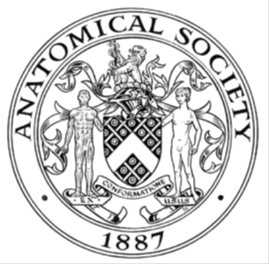                         AWARDEE REPORT FORM_______________________________________________________________________________________If submitted electronically, a type-written name is acceptable in place of a hand-written signatureFile: AS-Award-Report-Form-BLANKCO-SEAL-date110216-Amended AT-070818NAMENAMEJoanna MatthanJoanna MatthanJoanna MatthanUNIVERSITYUNIVERSITYNewcastle UniversityNewcastle UniversityNewcastle UniversityNAME OF AWARDNAME OF AWARDSymington BequestSymington BequestSymington BequestPURPOSE OF AWARD conference/event attended/organised (full name) with city and dates.PURPOSE OF AWARD conference/event attended/organised (full name) with city and dates.PURPOSE OF AWARD conference/event attended/organised (full name) with city and dates.PURPOSE OF AWARD conference/event attended/organised (full name) with city and dates.PURPOSE OF AWARD conference/event attended/organised (full name) with city and dates.Attendance at the Trans-European Pedagogic Anatomy Research Group (TEPARG) Meeting, 2nd of March 2019, Paris.Attendance at the Trans-European Pedagogic Anatomy Research Group (TEPARG) Meeting, 2nd of March 2019, Paris.Attendance at the Trans-European Pedagogic Anatomy Research Group (TEPARG) Meeting, 2nd of March 2019, Paris.Attendance at the Trans-European Pedagogic Anatomy Research Group (TEPARG) Meeting, 2nd of March 2019, Paris.Attendance at the Trans-European Pedagogic Anatomy Research Group (TEPARG) Meeting, 2nd of March 2019, Paris.REPORT: What were your anticipated benefits?REPORT: What were your anticipated benefits?REPORT: What were your anticipated benefits?REPORT: What were your anticipated benefits?REPORT: What were your anticipated benefits?I attended the TEPARG meeting in order to present a talk on ‘Anatomy in the preclinical years of a new medical curriculum: Educator perspectives’. This oral presentation was the second of a two-part series on educator perspectives on anatomy in the new curriculum, the first of which I presented last year at TEPARG. Last year’s talk generated very much discussion on other Europe-wide anatomy education themes and what the best ways to teach anatomy actually are (there is no best way, is the consensus). I presented some of the innovative approaches we have devised in delivery of anatomy in the new curriculum in Newcastle within curricular constraints. Additionally, Newcastle Medical School fourth year student (Tom Spencer) who is working with me on a Student Selected Component doing a dissection project presented a talk on ‘Are we sufficiently exposed to clinically-relevant anatomical knowledge to safely treat our future patients? Medical students’ perspective.’ This was an opportunity for me to introduce the young presenter to his first international talk and to continue supervision even off-site, also showcasing our student centeredness at Newcastle University. Finally, a surgical trainee I have previously supervised, got an e-poster presentation accepted. This was on Minimally Invasive Anatomy: undergraduate clinical anatomy curriculum must accommodate for new surgical advances. It was an opportunity to present this too.I attended the TEPARG meeting in order to present a talk on ‘Anatomy in the preclinical years of a new medical curriculum: Educator perspectives’. This oral presentation was the second of a two-part series on educator perspectives on anatomy in the new curriculum, the first of which I presented last year at TEPARG. Last year’s talk generated very much discussion on other Europe-wide anatomy education themes and what the best ways to teach anatomy actually are (there is no best way, is the consensus). I presented some of the innovative approaches we have devised in delivery of anatomy in the new curriculum in Newcastle within curricular constraints. Additionally, Newcastle Medical School fourth year student (Tom Spencer) who is working with me on a Student Selected Component doing a dissection project presented a talk on ‘Are we sufficiently exposed to clinically-relevant anatomical knowledge to safely treat our future patients? Medical students’ perspective.’ This was an opportunity for me to introduce the young presenter to his first international talk and to continue supervision even off-site, also showcasing our student centeredness at Newcastle University. Finally, a surgical trainee I have previously supervised, got an e-poster presentation accepted. This was on Minimally Invasive Anatomy: undergraduate clinical anatomy curriculum must accommodate for new surgical advances. It was an opportunity to present this too.I attended the TEPARG meeting in order to present a talk on ‘Anatomy in the preclinical years of a new medical curriculum: Educator perspectives’. This oral presentation was the second of a two-part series on educator perspectives on anatomy in the new curriculum, the first of which I presented last year at TEPARG. Last year’s talk generated very much discussion on other Europe-wide anatomy education themes and what the best ways to teach anatomy actually are (there is no best way, is the consensus). I presented some of the innovative approaches we have devised in delivery of anatomy in the new curriculum in Newcastle within curricular constraints. Additionally, Newcastle Medical School fourth year student (Tom Spencer) who is working with me on a Student Selected Component doing a dissection project presented a talk on ‘Are we sufficiently exposed to clinically-relevant anatomical knowledge to safely treat our future patients? Medical students’ perspective.’ This was an opportunity for me to introduce the young presenter to his first international talk and to continue supervision even off-site, also showcasing our student centeredness at Newcastle University. Finally, a surgical trainee I have previously supervised, got an e-poster presentation accepted. This was on Minimally Invasive Anatomy: undergraduate clinical anatomy curriculum must accommodate for new surgical advances. It was an opportunity to present this too.I attended the TEPARG meeting in order to present a talk on ‘Anatomy in the preclinical years of a new medical curriculum: Educator perspectives’. This oral presentation was the second of a two-part series on educator perspectives on anatomy in the new curriculum, the first of which I presented last year at TEPARG. Last year’s talk generated very much discussion on other Europe-wide anatomy education themes and what the best ways to teach anatomy actually are (there is no best way, is the consensus). I presented some of the innovative approaches we have devised in delivery of anatomy in the new curriculum in Newcastle within curricular constraints. Additionally, Newcastle Medical School fourth year student (Tom Spencer) who is working with me on a Student Selected Component doing a dissection project presented a talk on ‘Are we sufficiently exposed to clinically-relevant anatomical knowledge to safely treat our future patients? Medical students’ perspective.’ This was an opportunity for me to introduce the young presenter to his first international talk and to continue supervision even off-site, also showcasing our student centeredness at Newcastle University. Finally, a surgical trainee I have previously supervised, got an e-poster presentation accepted. This was on Minimally Invasive Anatomy: undergraduate clinical anatomy curriculum must accommodate for new surgical advances. It was an opportunity to present this too.I attended the TEPARG meeting in order to present a talk on ‘Anatomy in the preclinical years of a new medical curriculum: Educator perspectives’. This oral presentation was the second of a two-part series on educator perspectives on anatomy in the new curriculum, the first of which I presented last year at TEPARG. Last year’s talk generated very much discussion on other Europe-wide anatomy education themes and what the best ways to teach anatomy actually are (there is no best way, is the consensus). I presented some of the innovative approaches we have devised in delivery of anatomy in the new curriculum in Newcastle within curricular constraints. Additionally, Newcastle Medical School fourth year student (Tom Spencer) who is working with me on a Student Selected Component doing a dissection project presented a talk on ‘Are we sufficiently exposed to clinically-relevant anatomical knowledge to safely treat our future patients? Medical students’ perspective.’ This was an opportunity for me to introduce the young presenter to his first international talk and to continue supervision even off-site, also showcasing our student centeredness at Newcastle University. Finally, a surgical trainee I have previously supervised, got an e-poster presentation accepted. This was on Minimally Invasive Anatomy: undergraduate clinical anatomy curriculum must accommodate for new surgical advances. It was an opportunity to present this too.COMMENTS: Describe your experience at the conference / lab visit / course / seminar/ event.COMMENTS: Describe your experience at the conference / lab visit / course / seminar/ event.COMMENTS: Describe your experience at the conference / lab visit / course / seminar/ event.COMMENTS: Describe your experience at the conference / lab visit / course / seminar/ event.COMMENTS: Describe your experience at the conference / lab visit / course / seminar/ event.TEPARG is an incredibly inclusive and friendly anatomy meeting. It is intellectually stimulating and spurs one into action. The meeting was conducted in a formal, yet warm, atmosphere. We celebrated the 15th anniversary of the founding of TEPARG, with a walk-through talk taking us through the last 15 years of activity. The eight subsequent talks ranged from topics from clinically-relevant anatomy knowledge, 3D-printing, body donation, neuroanatomy learning, and integration of all of these areas into clinical curricula. Discussions were conducted in a friendly and welcoming environment. My talk on how to educator perspectives delivering anatomy pedagogy within tight curricular constraints generated much debate. My student, Tom Spencer, from Newcastle University, presenting on clinically-relevant anatomy, won the best prize. Some e-posters were presented on screen, and I talked through the one submitted by my supervisee who was unable to attend. The symposium that ended the day was a lively discussion around Surface, Diagnostic and Living anatomy and Ultrasound in anatomy education. This generated much debate and discussion, and areas of commonality across the UK were quickly identified. TEPARG is an incredibly inclusive and friendly anatomy meeting. It is intellectually stimulating and spurs one into action. The meeting was conducted in a formal, yet warm, atmosphere. We celebrated the 15th anniversary of the founding of TEPARG, with a walk-through talk taking us through the last 15 years of activity. The eight subsequent talks ranged from topics from clinically-relevant anatomy knowledge, 3D-printing, body donation, neuroanatomy learning, and integration of all of these areas into clinical curricula. Discussions were conducted in a friendly and welcoming environment. My talk on how to educator perspectives delivering anatomy pedagogy within tight curricular constraints generated much debate. My student, Tom Spencer, from Newcastle University, presenting on clinically-relevant anatomy, won the best prize. Some e-posters were presented on screen, and I talked through the one submitted by my supervisee who was unable to attend. The symposium that ended the day was a lively discussion around Surface, Diagnostic and Living anatomy and Ultrasound in anatomy education. This generated much debate and discussion, and areas of commonality across the UK were quickly identified. TEPARG is an incredibly inclusive and friendly anatomy meeting. It is intellectually stimulating and spurs one into action. The meeting was conducted in a formal, yet warm, atmosphere. We celebrated the 15th anniversary of the founding of TEPARG, with a walk-through talk taking us through the last 15 years of activity. The eight subsequent talks ranged from topics from clinically-relevant anatomy knowledge, 3D-printing, body donation, neuroanatomy learning, and integration of all of these areas into clinical curricula. Discussions were conducted in a friendly and welcoming environment. My talk on how to educator perspectives delivering anatomy pedagogy within tight curricular constraints generated much debate. My student, Tom Spencer, from Newcastle University, presenting on clinically-relevant anatomy, won the best prize. Some e-posters were presented on screen, and I talked through the one submitted by my supervisee who was unable to attend. The symposium that ended the day was a lively discussion around Surface, Diagnostic and Living anatomy and Ultrasound in anatomy education. This generated much debate and discussion, and areas of commonality across the UK were quickly identified. TEPARG is an incredibly inclusive and friendly anatomy meeting. It is intellectually stimulating and spurs one into action. The meeting was conducted in a formal, yet warm, atmosphere. We celebrated the 15th anniversary of the founding of TEPARG, with a walk-through talk taking us through the last 15 years of activity. The eight subsequent talks ranged from topics from clinically-relevant anatomy knowledge, 3D-printing, body donation, neuroanatomy learning, and integration of all of these areas into clinical curricula. Discussions were conducted in a friendly and welcoming environment. My talk on how to educator perspectives delivering anatomy pedagogy within tight curricular constraints generated much debate. My student, Tom Spencer, from Newcastle University, presenting on clinically-relevant anatomy, won the best prize. Some e-posters were presented on screen, and I talked through the one submitted by my supervisee who was unable to attend. The symposium that ended the day was a lively discussion around Surface, Diagnostic and Living anatomy and Ultrasound in anatomy education. This generated much debate and discussion, and areas of commonality across the UK were quickly identified. TEPARG is an incredibly inclusive and friendly anatomy meeting. It is intellectually stimulating and spurs one into action. The meeting was conducted in a formal, yet warm, atmosphere. We celebrated the 15th anniversary of the founding of TEPARG, with a walk-through talk taking us through the last 15 years of activity. The eight subsequent talks ranged from topics from clinically-relevant anatomy knowledge, 3D-printing, body donation, neuroanatomy learning, and integration of all of these areas into clinical curricula. Discussions were conducted in a friendly and welcoming environment. My talk on how to educator perspectives delivering anatomy pedagogy within tight curricular constraints generated much debate. My student, Tom Spencer, from Newcastle University, presenting on clinically-relevant anatomy, won the best prize. Some e-posters were presented on screen, and I talked through the one submitted by my supervisee who was unable to attend. The symposium that ended the day was a lively discussion around Surface, Diagnostic and Living anatomy and Ultrasound in anatomy education. This generated much debate and discussion, and areas of commonality across the UK were quickly identified. REPORT: In relation to skills, what were the most important things you gained? (does not apply to equipment grant. For public engagement/outreach awards what did your audience gain and how did you evaluate success?REPORT: In relation to skills, what were the most important things you gained? (does not apply to equipment grant. For public engagement/outreach awards what did your audience gain and how did you evaluate success?REPORT: In relation to skills, what were the most important things you gained? (does not apply to equipment grant. For public engagement/outreach awards what did your audience gain and how did you evaluate success?REPORT: In relation to skills, what were the most important things you gained? (does not apply to equipment grant. For public engagement/outreach awards what did your audience gain and how did you evaluate success?REPORT: In relation to skills, what were the most important things you gained? (does not apply to equipment grant. For public engagement/outreach awards what did your audience gain and how did you evaluate success?This was an opportunity to network with other anatomy pedagogical educationalists across Europe and the UK and form links with them with the aim of collaboration and increasing our faculty’s educational / research profile. Most importantly, I was able to support my SSC student and showcase our excellent work at this international meeting of minds. As a recent TEPARG society member, networking is still in the fledgling stage for me. Attendance was an opportunity to present at a peer-reviewed public venue and obtain feedback on our ideas on how to develop our own anatomy pedagogic projects. This all equated with the opportunity to continue enhancing the development of medical education research profile of our school and my role on the Anatomical Society Council. Many of the pedagogic issues anatomists face are prevalent across Europe; by strengthening our ties and grounding our practice in education theory and multi-centre/international collaborations, we can work towards a more unified front and raise the profile of anatomy education. It is important to keep on top of any new trends in anatomy education utilised in medical education and wider. I brought back something valuable to put into practice into my own work, not least a wider understanding of some of the complexities encountered in anatomy education in the wider sphere and the numerous ways it is being delivered across European and UK institutions. Educators from all the special areas of anatomical knowledge that I too cover in my teaching practice were present and I can continue to forge links with them and discuss teaching and research practice. It was an invaluable opportunity to meet with other European and UK collaborators and colleagues (such as those in the Anatomical Society) to discuss our pedagogy and research. As the only Newcastle representative on the programme committee at the 19th World Congress of the International Federation of Anatomy Associations of Anatomists (IFAA 2019) Conference to be held in London this year, it was an opportunity to discuss the symposium being hosted at the event by TEPARG. It was also an opportunity to support my other collaborators who were also presenting at IFAA, some of who are also on the programme committee. This was an opportunity to network with other anatomy pedagogical educationalists across Europe and the UK and form links with them with the aim of collaboration and increasing our faculty’s educational / research profile. Most importantly, I was able to support my SSC student and showcase our excellent work at this international meeting of minds. As a recent TEPARG society member, networking is still in the fledgling stage for me. Attendance was an opportunity to present at a peer-reviewed public venue and obtain feedback on our ideas on how to develop our own anatomy pedagogic projects. This all equated with the opportunity to continue enhancing the development of medical education research profile of our school and my role on the Anatomical Society Council. Many of the pedagogic issues anatomists face are prevalent across Europe; by strengthening our ties and grounding our practice in education theory and multi-centre/international collaborations, we can work towards a more unified front and raise the profile of anatomy education. It is important to keep on top of any new trends in anatomy education utilised in medical education and wider. I brought back something valuable to put into practice into my own work, not least a wider understanding of some of the complexities encountered in anatomy education in the wider sphere and the numerous ways it is being delivered across European and UK institutions. Educators from all the special areas of anatomical knowledge that I too cover in my teaching practice were present and I can continue to forge links with them and discuss teaching and research practice. It was an invaluable opportunity to meet with other European and UK collaborators and colleagues (such as those in the Anatomical Society) to discuss our pedagogy and research. As the only Newcastle representative on the programme committee at the 19th World Congress of the International Federation of Anatomy Associations of Anatomists (IFAA 2019) Conference to be held in London this year, it was an opportunity to discuss the symposium being hosted at the event by TEPARG. It was also an opportunity to support my other collaborators who were also presenting at IFAA, some of who are also on the programme committee. This was an opportunity to network with other anatomy pedagogical educationalists across Europe and the UK and form links with them with the aim of collaboration and increasing our faculty’s educational / research profile. Most importantly, I was able to support my SSC student and showcase our excellent work at this international meeting of minds. As a recent TEPARG society member, networking is still in the fledgling stage for me. Attendance was an opportunity to present at a peer-reviewed public venue and obtain feedback on our ideas on how to develop our own anatomy pedagogic projects. This all equated with the opportunity to continue enhancing the development of medical education research profile of our school and my role on the Anatomical Society Council. Many of the pedagogic issues anatomists face are prevalent across Europe; by strengthening our ties and grounding our practice in education theory and multi-centre/international collaborations, we can work towards a more unified front and raise the profile of anatomy education. It is important to keep on top of any new trends in anatomy education utilised in medical education and wider. I brought back something valuable to put into practice into my own work, not least a wider understanding of some of the complexities encountered in anatomy education in the wider sphere and the numerous ways it is being delivered across European and UK institutions. Educators from all the special areas of anatomical knowledge that I too cover in my teaching practice were present and I can continue to forge links with them and discuss teaching and research practice. It was an invaluable opportunity to meet with other European and UK collaborators and colleagues (such as those in the Anatomical Society) to discuss our pedagogy and research. As the only Newcastle representative on the programme committee at the 19th World Congress of the International Federation of Anatomy Associations of Anatomists (IFAA 2019) Conference to be held in London this year, it was an opportunity to discuss the symposium being hosted at the event by TEPARG. It was also an opportunity to support my other collaborators who were also presenting at IFAA, some of who are also on the programme committee. This was an opportunity to network with other anatomy pedagogical educationalists across Europe and the UK and form links with them with the aim of collaboration and increasing our faculty’s educational / research profile. Most importantly, I was able to support my SSC student and showcase our excellent work at this international meeting of minds. As a recent TEPARG society member, networking is still in the fledgling stage for me. Attendance was an opportunity to present at a peer-reviewed public venue and obtain feedback on our ideas on how to develop our own anatomy pedagogic projects. This all equated with the opportunity to continue enhancing the development of medical education research profile of our school and my role on the Anatomical Society Council. Many of the pedagogic issues anatomists face are prevalent across Europe; by strengthening our ties and grounding our practice in education theory and multi-centre/international collaborations, we can work towards a more unified front and raise the profile of anatomy education. It is important to keep on top of any new trends in anatomy education utilised in medical education and wider. I brought back something valuable to put into practice into my own work, not least a wider understanding of some of the complexities encountered in anatomy education in the wider sphere and the numerous ways it is being delivered across European and UK institutions. Educators from all the special areas of anatomical knowledge that I too cover in my teaching practice were present and I can continue to forge links with them and discuss teaching and research practice. It was an invaluable opportunity to meet with other European and UK collaborators and colleagues (such as those in the Anatomical Society) to discuss our pedagogy and research. As the only Newcastle representative on the programme committee at the 19th World Congress of the International Federation of Anatomy Associations of Anatomists (IFAA 2019) Conference to be held in London this year, it was an opportunity to discuss the symposium being hosted at the event by TEPARG. It was also an opportunity to support my other collaborators who were also presenting at IFAA, some of who are also on the programme committee. This was an opportunity to network with other anatomy pedagogical educationalists across Europe and the UK and form links with them with the aim of collaboration and increasing our faculty’s educational / research profile. Most importantly, I was able to support my SSC student and showcase our excellent work at this international meeting of minds. As a recent TEPARG society member, networking is still in the fledgling stage for me. Attendance was an opportunity to present at a peer-reviewed public venue and obtain feedback on our ideas on how to develop our own anatomy pedagogic projects. This all equated with the opportunity to continue enhancing the development of medical education research profile of our school and my role on the Anatomical Society Council. Many of the pedagogic issues anatomists face are prevalent across Europe; by strengthening our ties and grounding our practice in education theory and multi-centre/international collaborations, we can work towards a more unified front and raise the profile of anatomy education. It is important to keep on top of any new trends in anatomy education utilised in medical education and wider. I brought back something valuable to put into practice into my own work, not least a wider understanding of some of the complexities encountered in anatomy education in the wider sphere and the numerous ways it is being delivered across European and UK institutions. Educators from all the special areas of anatomical knowledge that I too cover in my teaching practice were present and I can continue to forge links with them and discuss teaching and research practice. It was an invaluable opportunity to meet with other European and UK collaborators and colleagues (such as those in the Anatomical Society) to discuss our pedagogy and research. As the only Newcastle representative on the programme committee at the 19th World Congress of the International Federation of Anatomy Associations of Anatomists (IFAA 2019) Conference to be held in London this year, it was an opportunity to discuss the symposium being hosted at the event by TEPARG. It was also an opportunity to support my other collaborators who were also presenting at IFAA, some of who are also on the programme committee. REPORT: How do you think you will put this learning experience into practice in the future? For public engagement/outreach awards how with the materials/knowledge generated by this activity be used in the future?REPORT: How do you think you will put this learning experience into practice in the future? For public engagement/outreach awards how with the materials/knowledge generated by this activity be used in the future?REPORT: How do you think you will put this learning experience into practice in the future? For public engagement/outreach awards how with the materials/knowledge generated by this activity be used in the future?REPORT: How do you think you will put this learning experience into practice in the future? For public engagement/outreach awards how with the materials/knowledge generated by this activity be used in the future?REPORT: How do you think you will put this learning experience into practice in the future? For public engagement/outreach awards how with the materials/knowledge generated by this activity be used in the future?I aim to pursue the valuable connections I have made at TEPARG by building collaborations across Europe and the UK. It is my intention to continue attending future TEPARG meetings to further deepen these relationships and to experience even more insights into anatomy education from across Europe. I will continue to actively encourage staff and students to attend TEPARG and will continue to disseminate the value of the meeting widely. My project students are already planning a submission to TEPARG for next year. I have raised awareness of TEPARG within our own institution and continue to do so and highlight the opportunities afforded within it, as well as through the IFAA meeting to be held this year.I aim to pursue the valuable connections I have made at TEPARG by building collaborations across Europe and the UK. It is my intention to continue attending future TEPARG meetings to further deepen these relationships and to experience even more insights into anatomy education from across Europe. I will continue to actively encourage staff and students to attend TEPARG and will continue to disseminate the value of the meeting widely. My project students are already planning a submission to TEPARG for next year. I have raised awareness of TEPARG within our own institution and continue to do so and highlight the opportunities afforded within it, as well as through the IFAA meeting to be held this year.I aim to pursue the valuable connections I have made at TEPARG by building collaborations across Europe and the UK. It is my intention to continue attending future TEPARG meetings to further deepen these relationships and to experience even more insights into anatomy education from across Europe. I will continue to actively encourage staff and students to attend TEPARG and will continue to disseminate the value of the meeting widely. My project students are already planning a submission to TEPARG for next year. I have raised awareness of TEPARG within our own institution and continue to do so and highlight the opportunities afforded within it, as well as through the IFAA meeting to be held this year.I aim to pursue the valuable connections I have made at TEPARG by building collaborations across Europe and the UK. It is my intention to continue attending future TEPARG meetings to further deepen these relationships and to experience even more insights into anatomy education from across Europe. I will continue to actively encourage staff and students to attend TEPARG and will continue to disseminate the value of the meeting widely. My project students are already planning a submission to TEPARG for next year. I have raised awareness of TEPARG within our own institution and continue to do so and highlight the opportunities afforded within it, as well as through the IFAA meeting to be held this year.I aim to pursue the valuable connections I have made at TEPARG by building collaborations across Europe and the UK. It is my intention to continue attending future TEPARG meetings to further deepen these relationships and to experience even more insights into anatomy education from across Europe. I will continue to actively encourage staff and students to attend TEPARG and will continue to disseminate the value of the meeting widely. My project students are already planning a submission to TEPARG for next year. I have raised awareness of TEPARG within our own institution and continue to do so and highlight the opportunities afforded within it, as well as through the IFAA meeting to be held this year.Data Protection/GDPR: I consent to the data included in this submission being collected, processed and stored by the Anatomical Society. Data Protection/GDPR: I consent to the data included in this submission being collected, processed and stored by the Anatomical Society. Data Protection/GDPR: I consent to the data included in this submission being collected, processed and stored by the Anatomical Society. Data Protection/GDPR: I consent to the data included in this submission being collected, processed and stored by the Anatomical Society. Data Protection/GDPR: I consent to the data included in this submission being collected, processed and stored by the Anatomical Society. YESYESYESYESYESGraphical Images: If you include graphical images you must obtain consent from people appearing in any photos and confirm that you have consent. A consent statement from you must accompany each report if relevant. A short narrative should accompany the image.Graphical Images: If you include graphical images you must obtain consent from people appearing in any photos and confirm that you have consent. A consent statement from you must accompany each report if relevant. A short narrative should accompany the image.Graphical Images: If you include graphical images you must obtain consent from people appearing in any photos and confirm that you have consent. A consent statement from you must accompany each report if relevant. A short narrative should accompany the image.Graphical Images: If you include graphical images you must obtain consent from people appearing in any photos and confirm that you have consent. A consent statement from you must accompany each report if relevant. A short narrative should accompany the image.Graphical Images: If you include graphical images you must obtain consent from people appearing in any photos and confirm that you have consent. A consent statement from you must accompany each report if relevant. A short narrative should accompany the image.YESYESYESYESYESCopyright: If you submit images you must either own the copyright to the image or have gained the explicit permission of the copyright holder for the image to be submitted as part of the report for upload to the Society’s website, Newsletter, social media and so forth. A copyright statement must accompany each report if relevant. Copyright: If you submit images you must either own the copyright to the image or have gained the explicit permission of the copyright holder for the image to be submitted as part of the report for upload to the Society’s website, Newsletter, social media and so forth. A copyright statement must accompany each report if relevant. Copyright: If you submit images you must either own the copyright to the image or have gained the explicit permission of the copyright holder for the image to be submitted as part of the report for upload to the Society’s website, Newsletter, social media and so forth. A copyright statement must accompany each report if relevant. Copyright: If you submit images you must either own the copyright to the image or have gained the explicit permission of the copyright holder for the image to be submitted as part of the report for upload to the Society’s website, Newsletter, social media and so forth. A copyright statement must accompany each report if relevant. Copyright: If you submit images you must either own the copyright to the image or have gained the explicit permission of the copyright holder for the image to be submitted as part of the report for upload to the Society’s website, Newsletter, social media and so forth. A copyright statement must accompany each report if relevant. YESYESYESYESYESSIGNATUREJoanna MatthanJoanna MatthanDATE26.03.2019